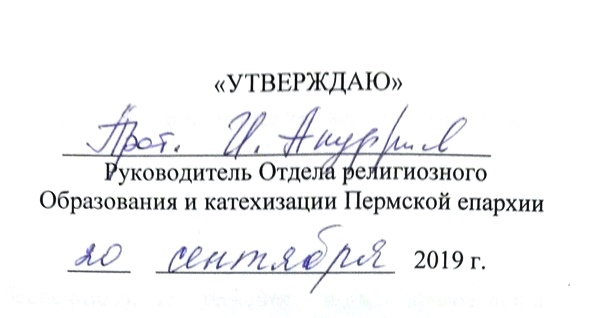 ПОЛОЖЕНИЕо епархиальном  конкурсе  церковных специалистов в области катехизации «Колокол» в 2019 годуI. Основные положения1.1. Положение о епархиальном конкурсе  церковных специалистов в области катехизации «Колокол» в  2019 году (далее – Положение) определяет содержание, порядок и процедуру проведения конкурса (далее – Конкурс).  Конкурс  проводится Отделом религиозного образования и катехизации Пермской и Кунгурской епархии. 1.2. Цель Конкурса:– выявление и распространение лучшего опыта церковных специалистов в области  катехизации.1.3. Задачи Конкурса:– обобщить практический опыт церковных специалистов в области катехизации;– осуществить отбор и внедрение в практику наиболее эффективных методик православного просвещения взрослых;– формировать базу данных об имеющемся эффективном опыте просветительской деятельности в благочиниях Пермской и Кунгурской епархии;– объединить усилия специалистов Отдела религиозного образования и катехизации Пермской и Кунгурской епархии, благочинных и их помощников, настоятелей храмов и самих катехизаторов в деле повышения качества просветительской деятельности для взрослых на приходах епархии;– поощрить церковных специалистов в области катехизации за высокое качество осуществляемой деятельности;– содействовать в информированности населения о деятельности православных просветительских центров для взрослых на приходах епархии.1.4. Для участия в Конкурсе представляются материалы в соответствии с номинацией конкурса (далее – Конкурсная работа): Лучшая методическая разработка по дисциплине «…»Например, Лучшая методическая разработка по дисциплине «Ветхий Завет»Выдвигаются методические материалы, обеспечивающие решение задач православного просвещения взрослых на приходе, включающие: 
• Учебную программу по дисциплине. 
• Все конспекты учебных занятий к представленной программе дисциплины.• Мультимедийные приложения к конспектам занятий.2. Оргкомитет2.1. В состав оргкомитета входят представители Отдела религиозного образования и катехизации Пермской епархии, священство Пермской и Кунгурской епархии, помощники благочинных по катехизации, победители конкурса «Колокол», представители Координационного (спонсорского) совета Конкурса.2.2. Оргкомитет: − публикует Положение о Конкурсе на сайте Отдела образования (http://pravobraz-perm.ru/) и группе ВК (https://vk.com/club126336720) до 1 октября 2019 года;− определяет количество Победителей Конкурса в номинации;− организует информационную поддержку Конкурса;− консультирует участников по вопросам, касающимся Конкурса;− рекомендует работы победителей к представлению на Краевых Феофановских образовательных чтениях и Международных Рождественских образовательных чтениях;Конкурс проводится с 1 октября по 17 ноября 2019 года.С 1 октября по 17 ноября 2019 года конкурсной комиссией принимаются заявки (Приложение 1) и работы в электронном виде на диске DVD, оформленные в соответствии с требованиями (Приложение 2 и 3) лично в руки Солодниковой С.В. (тел. 89028018535) или по почте . Пермь, шоссе Космонавтов, 185, к. 203 (На конкурс «Колокол» для Солодниковой С.В.)С 18 ноября по 30 ноября 2019 года проходит экспертиза конкурсных работ, выявление победителей Конкурса. Итоги Конкурса и список победителей публикуются на сайте Отдела религиозного образования и катехизации Пермской епархии (http://pravobraz-perm.ru/) и группе ВК (https://vk.com/club126336720) .  Награждение победителей проводится на секции по катехизации Краевых Феофановских образовательных чтений. Победители представляют свои работы на данной секции.3. Участники3.1. Участниками Конкурса являются помощники благочинных, руководители приходских просветительских центров, приходские катехизаторы в одном лице (Участник) или коллектив катехизаторов (далее – Участники).4. Условия участия4.1. Основанием для участия в конкурсе является катехизаторская деятельность Участника(ов) на приходе Пермской и Кунгурской епархии.4.2. Каждый Участник может представить не более одной конкурсной работы.4.3. Участие в конкурсе является бесплатным.4.4. Участникам необходимо представить конкурсную работу, которая не участвовала и не участвует в других конкурсах.5. Критерии оценки конкурсных работ 5.1. Основные критерии оценки Конкурсных работ представлены в экспертном листе:Экспертный лист6. КонтактыМетодист Отдела религиозного образования и катехизации Пермской и Кунгурской епархии – Солодникова Светлана Владимировнател. 8-902-801-85-35адрес: . Пермь, шоссе Космонавтов, 185, к. 203группа ВК: https://vk.com/club126336720эл. почта: solors@yandex.ruПриложение №1          Образец заявки участника конкурса(в случае коллективной заявки анкеты заполняются каждым членом коллектива)Конкурс церковных специалистов в области катехизации «Колокол»______________________________________________________________________________(указывается епархия, благочиние)Фамилия Имя Отчество ______________________________________________________________________________ (в именительном падеже)Название работыЛучшая методическая разработка по дисциплине «…»Информация об авторе работы:Дата рождения ______________________________________________________________Телефон,e-mail   _____________________________________________________________Место церковного служения и должность________________________________________Духовное образование (укажите образовательное учреждение и годы обучения) ____________________________________________________________________________________Место и должность основной работы (если есть)__________________________________Основное образование (укажите образовательное учреждение и годы обучения) _______ _____________________________________________________________________________                                                       (подпись автора работы)Приложение №2          Требования к оформлению Конкурсной работы  Работа представляется в электронном виде на DVD диске (заявка и конкурсная работа с программой дисциплины, конспектами занятий, мультимедийными приложениями к конспектам занятий).Конспекты занятий набираются в формате Word.Шрифт TimesNewRoman, размер шрифта – 12 пт, интервал – полуторный, поля по 2 см (со всех сторон).Текст набирается без переносов.Любые сокращения в тексте должны быть расшифрованы (даже если они традиционны в данной профессиональной сфере). DVD диск лучше привезти и передать Солодниковой С.В., договорившись с ней заранее по тел. 89028018535. Можно выслать по почте на адрес: . Пермь, шоссе Космонавтов, 185, к. 203. Пермь, шоссе Космонавтов, 185, к. 203, для Солодниковой С.В. на конкурс «Колокол».Приложение № 3Титульный лист Пермская и Кунгурская епархия Русской Православной Церкви (Московский Патриархат)(благочиние, храм)Название конкурсной работы Ф.И.О., должность автора (авторов) ____________________________________________________________(название города, населенного пункта, в котором реализуется работа) 2019 годСостав  оргкомитета и конкурсной комиссии КонкурсаПредседатель оргкомитета – руководитель Отдела религиозного образования и катехизации Пермской и Кунгурской епархии протоиерей Игорь АнуфриевЗаместитель председателя – методист Отдела религиозного образования и катехизации Пермской и Кунгурской епархии Солодникова Светлана ВладимировнаПредставитель Координационного совета храма Георгия Победоносца Жукотская Елена ЮрьевнаПомощник благочинного по катехизации Первого городского благочиния Рыбаков Антон СергеевичПомощник благочинного по катехизации Добрянского округа Кривогубченко Ангелина ВасильевнаРуководитель школы православия для взрослых при храме Семеона Верхотурского, победитель Конкурса «Колокол» в 2018-19 уч. году Вобликова Елена Александровна.№ПоказателиКритерииКритерииКритерииКритерииКритерии№ПоказателиПолностью соответствуетВ большей степени соответствуетИмеет значительные несоответствияСоответствует в меньшей степениОтсутствие соответствияБаллы5432-101Соответствие содержания работы целям и задачам конкурса3Логичность, системность, практическая направленность, доступность, увлекательность представленных конспектов занятий и мультимедийных приложений к ним4Возможность воспроизвести данный конспект другим  катехизатором00.00.2019(дата заполнения заявки)(подпись благочинного)